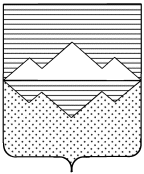 СОБРАНИЕ ДЕПУТУТОВСАТКИНСКОГО МУНИЦИПАЛЬНОГО РАЙОНАЧЕЛЯБИНСКОЙ ОБЛАСТИРЕШЕНИЕот 29 марта 2023 года №326/66г. СаткаОб установлении памятной (мемориальной) доски Сапогову Александру ВалерьевичуВ соответствии с Федеральным законом от 06.10.2003 № 131-ФЗ «Об общих принципах организации местного самоуправления в Российской Федерации», решением Собрания депутатов Саткинского муниципального района от 20.10.2010г. №95/11 «Об утверждении Положения о порядке установки памятных (мемориальных) досок на территории Саткинского муниципального района», в целях увековечивания памяти погибшего при исполнении военного долга в ходе специальной военной операции в Донецкой народной Республике и учитывая  ходатайство Главы Саткинского муниципального района, СОБРАНИЕ ДЕПУТАТОВ САТКИНСКОГО МУНИЦИПАЛЬНОГО РАЙОНА РЕШАЕТ:1. Установить  памятную (мемориальную) доску выпускнику МКОУ «СОШ №8 г. Бакала», рядовому 80-го танкового полка, погибшему при исполнении военного долга в ходе специальной военной операции в Донецкой народной Республике – Сапогову Александру Валерьевичу на фасаде здания МКОУ «СОШ №8 г.Бакала», расположенного по адресу: Челябинская область, Саткинский муниципальный район, г. Бакал,  ул. Ленина, д.23.2. Утвердить  макет (текст) памятной (мемориальной) доски Сапогову А.В., согласно приложению к настоящему решению. 3. Главе Саткинского муниципального района организовать установление памятной (мемориальной) доски Сапогову А.В. и согласовать макет (текст) памятной (мемориальной) доски с инициатором обращения. 4. Контроль за исполнением решения возложить на Председателя Собрания депутатов Саткинского муниципального района – Бурматова Н.П.Председатель Собрания депутатовСаткинского муниципального района 						Н.П. БурматовПриложение к решению Собрания депутатов Саткинского муниципального районаот 29 марта 2023 года №326/66Макет (текст) памятной (мемориальной) доски Сапогову Александру Валерьевичу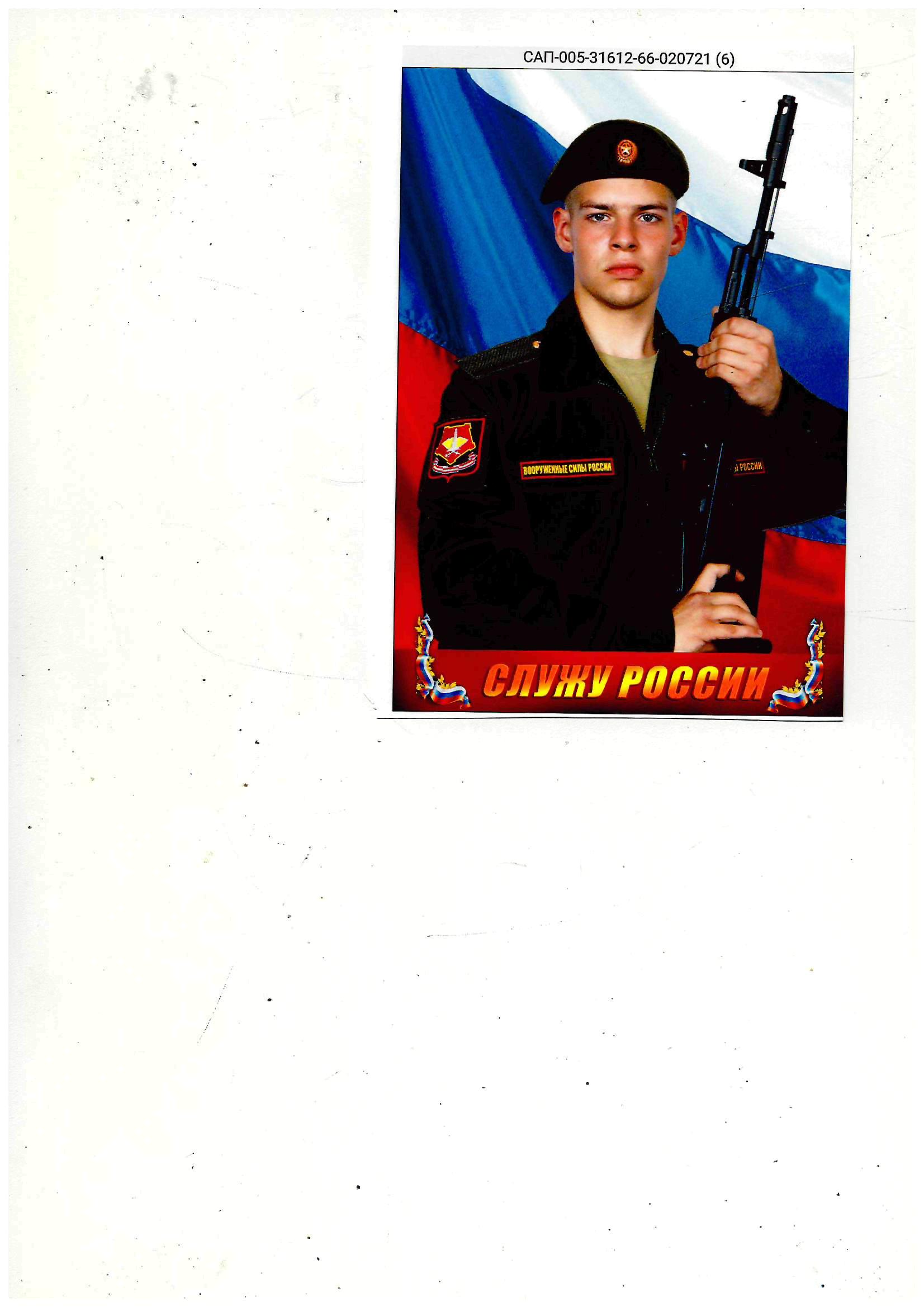 РЯДОВОЙ 80-ГО ТАНКОВОГО ПОЛКАСАПОГОВ АЛЕКСАНДР ВАЛЕРЬЕВИЧ08.02.2001 – 13.07.2022ПОГИБ ПРИ ИСПОЛНЕНИИ ВОЕННОГОДОЛГА В ХОДЕ СПЕЦИАЛЬНОЙ ВОЕННОЙ ОПЕРАЦИИНАГРАЖДЕН ОРДЕНОМ МУЖЕСТВА ПОСМЕРТНОС 2007 г. - 2014 г. ОБУЧАЛСЯ В МКОУ «СОШ №8 г. Бакала»